ОТЧЕТо проведенных мероприятиях в МКОУ «Ново-Усурская СОШ» ко Дню героев Отечества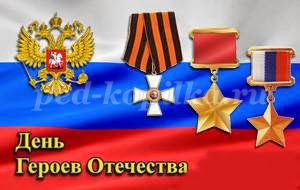           Россия – многострадальная земля. Много бед выпало на её долю. Много слёз пролито её матерями. Чтить память погибших и отдавать дань уважения ныне живущим важно для всех и во все времена, особенно для молодого поколения. Наша страна с особым чувством отмечает День Героев Отечества,который вошел в историю памятных дат России совсем недавно, в 2007 году.Декабрьская дата приурочена к выдающемуся событию эпохи правления императрицы Екатерины II, которая учредила орден Святого Георгия Победоносца. В те годы этим орденом награждались воины, проявившие в бою доблесть, отвагу и смелость.В апреле 1934 года было учреждено Звание Героя Советского Союза. Во время Великой Отечественной войны, в ноябре 1943 года, в нашей стране был утвержден новый орден - орден Славы.  Орден Славы по своему статусу и цвету ленты почти полностью повторял орден Святого Георгия.Среди кавалеров двух степеней Ордена Славы житель нашего села, участник ВОВ Самедов Джамед Ахмедович. В годы Великой Отечественной войны, звания Героя Советского Союза были удостоены более 11600 человек.К сожалению, Великая Отечественная война не стала последней. Афганистан, Чечня и теперь Украина - эти слова чёрными буквами вписаны в нашу историю, окропились горькими материнскими слезами.Наафганской войне приняли участие 5 мужественные воины села, а Алиханов Омар награжден медалью «За Отвагу».В чеченских событиях мужество проявили семеро наших односельчан, а в спецоперации принимают участие 3 контрактника, 1 мобилизованный и 1 доброволец.Война – это горе, равного которому не придумал на земле человек. Это гибель тысячи людей, кровь, боль, слезы.  Все мы, как и наши предки в час испытаний, едины в своих чувствах.Мы сильный, несокрушимый народ, а значит сильна Россия своей верой и правдой, своими солдатами и гражданами.Пройдут века, но Россия непременно выстоит, сохранится, а значит, не изгладятся из памяти её граждан святые и священные имена Героев, которые создавали, защищали и укрепляли нашу великую державу, «НЕЛЬЗЯ НАУЧИТЬСЯ ЛЮБИТЬ ЖИВЫХ, ЕСЛИ НЕ УМЕЕШЬ ХРАНИТЬ ПАМЯТЬ О ПАВШИХ . . .». Любите свою Родину, гордитесь ей и помните имена и фамилии героев своего Отечества, своей Родины, помните какой ценой завоёвано мирное небо в нашей стране.    С целью расширения знаний учеников о героических страницах истории нашего Отечества, воспитание патриотизма, гражданственности, чувства гордости и уважения к историческому прошлому и настоящему Родины, с 4 по 9 декабрь в МКОУ «Ново-Усурская СОШ» провели ряд мероприятий. В их числе: Общешкольная линейка; Уроки мужества «Герои рядом» в 9-11 классах; Классные часы посвященные «Неизвестному солдату» и «Дню героев Отечества»; Встреча с контрактниками. Школьникам  показали фрагменты фильмов о военном времени нашей страны и  презентацию, из которой ребята узнали об истории военных наград, о подвигах, отваге и мужестве народов России. Во время мероприятия гости услышали красивое исполнение стихотворений наизусть. Юнармейцы навели порядок на территории обелиска и возложили цветы, почтили память погибших минутой молчания. 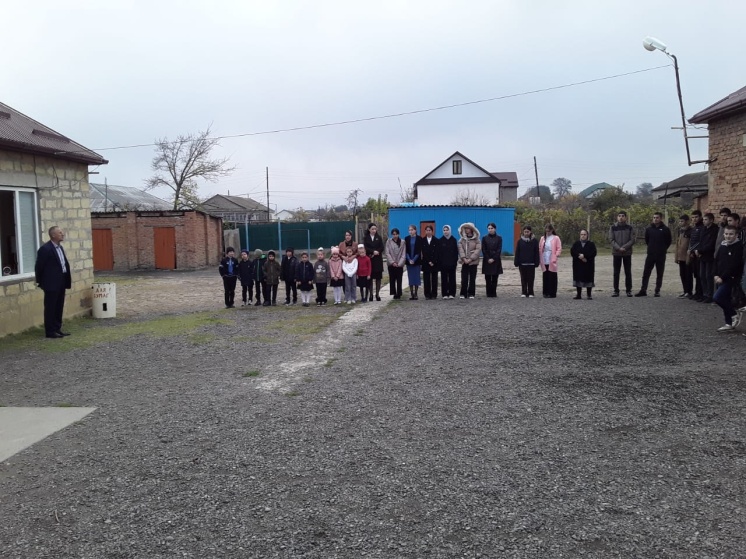 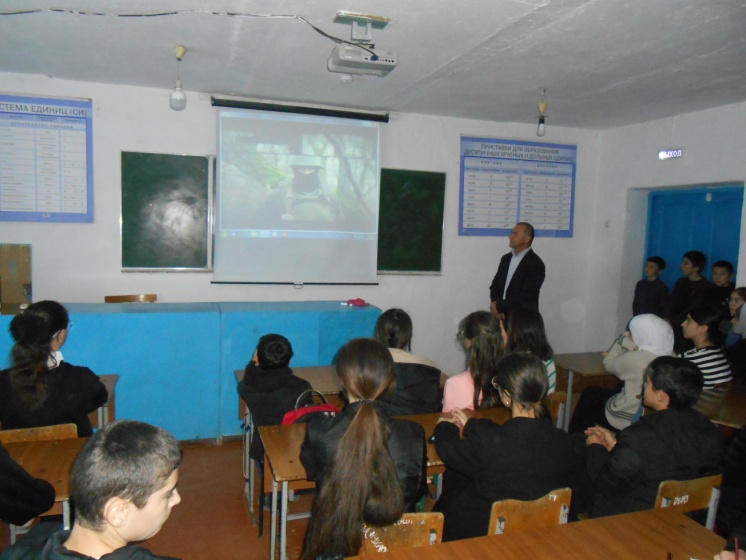 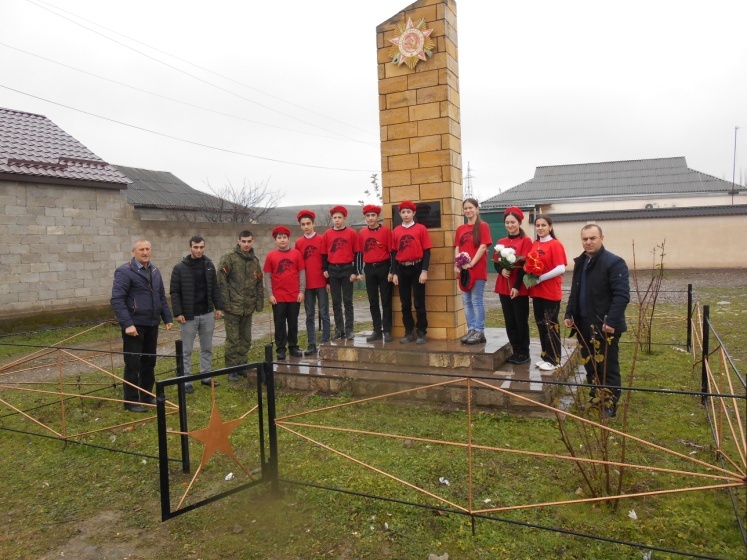 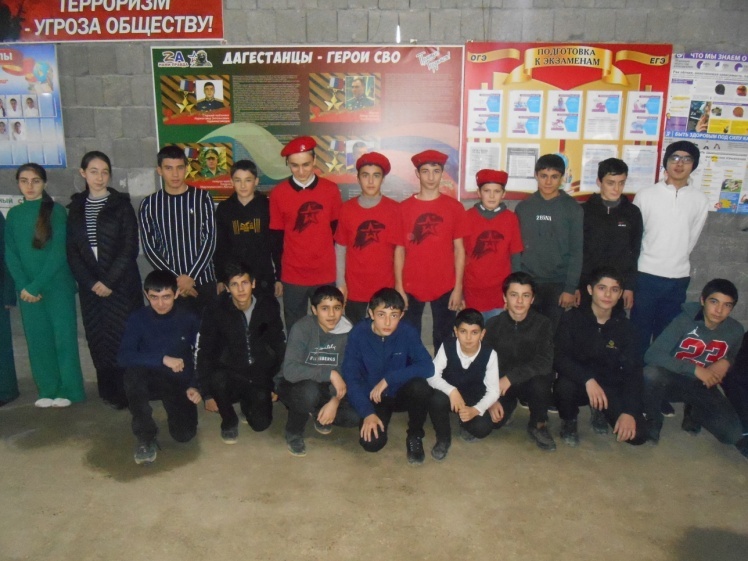 